CUADROS DE BONOS ARGENTINOS EN DOLARES 04/03/2022BONOS EN DOLARES COTIZADOS EN PESOS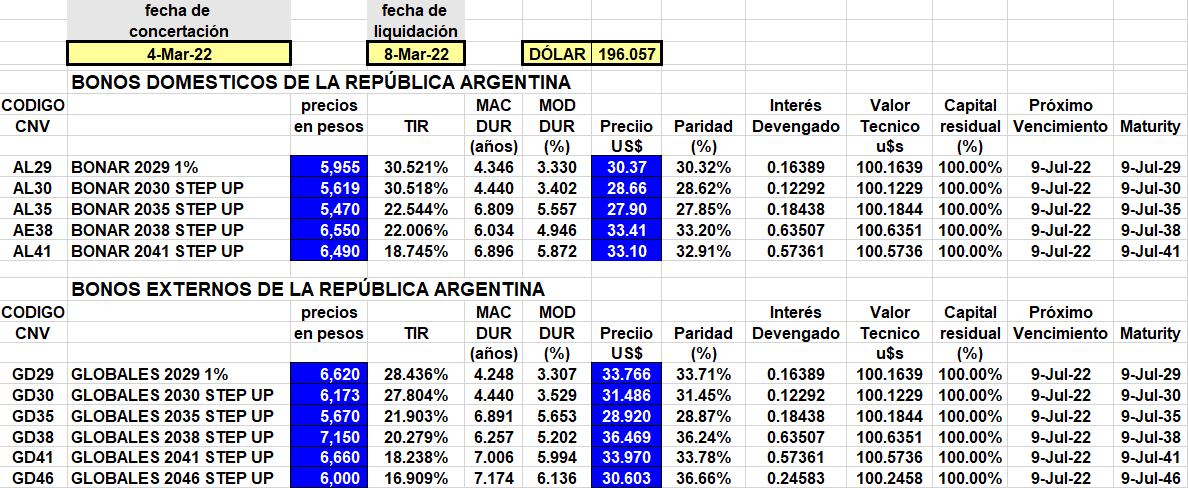 BONOS EN DOLARES COTIZADOS EN DOLARES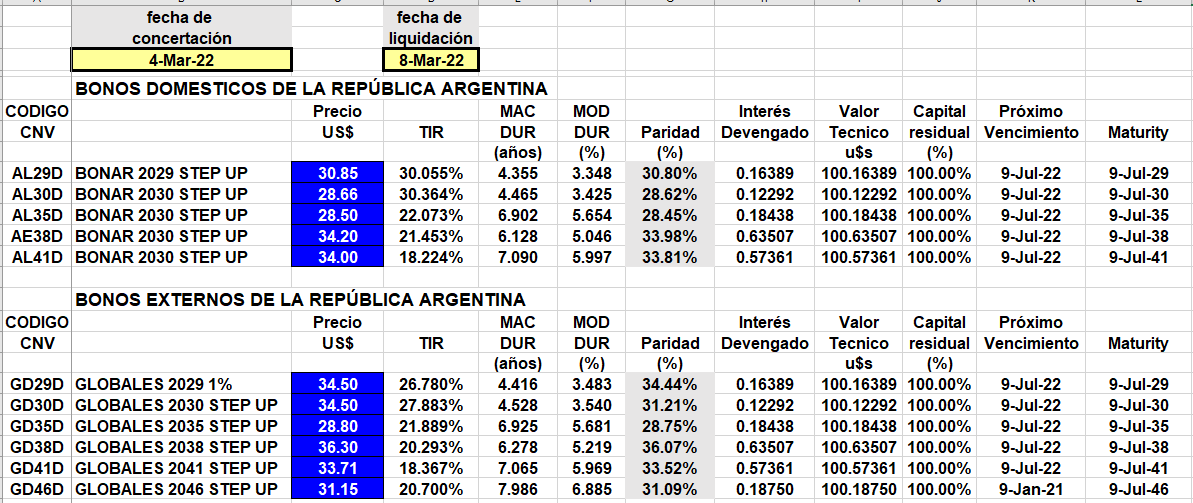 	BONOS DOLLAR-LINKED 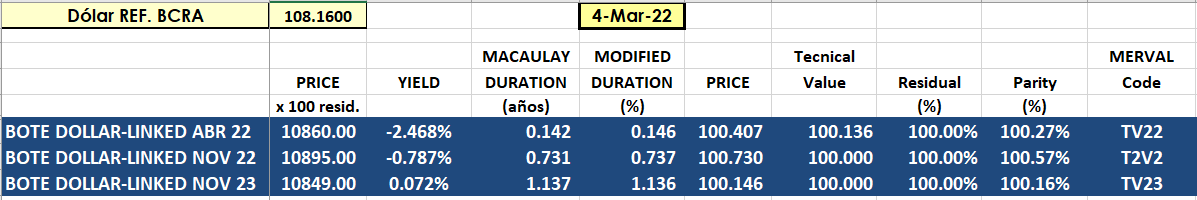 